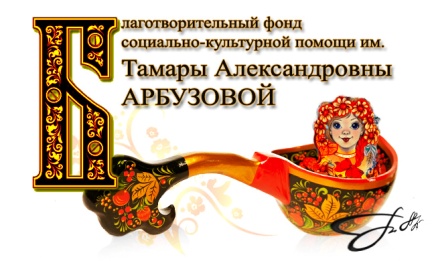 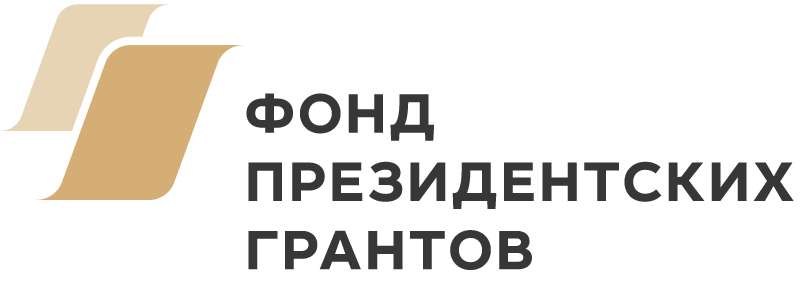 ПРОГРАММА ЛЕТНЕЙ ТВОРЧЕСКОЙ ШКОЛЫ ДЛЯ ДЕТЕЙ, ОДАРЕННЫХ В ОБЛАСТИ МУЗЫКАЛЬНОГО ИСКУССТВА14-27 августа 2018 г. ДОЛ «Восход»14 августа (вторник)09:00-13:00          Заезд участников. Регистрация и размещение.13:00-13:30          Обед         14:00-16:00          Тихий час16:00-16:30          Полдник16:30-17:30          Организационная встреча17:30-19:00          Семинар «Реализация программ начального профессионального                              образования в ДМШ и ДШИ: проблемы и перспективы, пути повышения                                результативности»19:00-19:30          Ужин20:00-21:00          Открытие Творческой школы21:00                     Ужин 2-й22.30                     Отбой15 августа (среда)08:00                     Подъем08:15                     Зарядка09:00-09:30          Завтрак10:00-11:30          Групповые занятия11:30-13:00          Семинар «Сохранение и приумножение контингента учащихся по классу                               баяна, аккордеона ДМШ и ДШИ в современных экономических и                                социокультурных условиях» (М.Я.Овчинников)13:00-13:30          Обед         14:00-16:00          Тихий час16:00-16:30          Полдник16:30-18:00          Индивидуальные занятия18:00-19:00          Мастер-класс М.Я.Овчинникова (баян, аккордеон)19:00-19:30          Ужин20:00-21:00          Концерт участников творческой школы (баян, аккордеон)21:00                     Ужин 2-й21.30                     Фильм23.00                     Отбой16 августа (четверг)08:00                     Подъем08:15                     Зарядка09:00-09:30          Завтрак10:00-11:30          Индивидуальные занятия11:30-13:00          Семинар «Развитие техники. Комплекс упражнений для учащихся                               ДМШ и ДШИ», «Организация технических зачетов по классу гитары ДМШ                                и ДШИ» (Я.А.Повольских)13:00-13:30          Обед         14:00-16:00          Тихий час16:00-16:30          Полдник16:30-18:00          Индивидуальные занятия18:00-19:00          Мастер-класс Я.А.Повольских (гитара)19:00-19:30          Ужин20:00-21:00          Концерт участников творческой школы (гитара)21:00                     Ужин 2-й21.30                     Фильм23.00                     Отбой17 августа  (пятница)08:00                     Подъем08:15                     Зарядка09:00-09:30          Завтрак10:00-11:30          Индивидуальные занятия11:30-13:00          Семинар «Перспективная организация игрового аппарата домриста»                               (Н.С.Кравец)13:00-13:30          Обед         14:00-16:00          Тихий час16:00-16:30          Полдник16:30-18:00          Индивидуальные занятия18:00-19:00          Мастер-класс Н.С.Кравец (домра, балалайка)19:00-19:30          Ужин20:00-21:00          Концерт участников творческой школы (домра, балалайка)21:00                     Ужин 2-й21.30                     Фильм23.00                     Отбой18 августа (суббота)08:00                     Подъем08:15                     Зарядка09:00-09:30          Завтрак10:00-11:30          Индивидуальные занятия11:30-13:00          Семинар «Раскрытие творческого потенциала учащихся в конкурсно-                              концертной деятельности. Воспитательные цели и задачи, этапы работы»                               (М.Я.Овчинников)13:00-13:30          Обед         14:00-16:00          Тихий час16:00-16:30          Полдник16:30-18:00          Индивидуальные занятия18:00-19:00          Мастер-класс М.Я.Овчинникова (баян, аккордеон)19:00-19:30          Ужин20:00-21:00          Концерт доцента кафедры народных инструментов НГК им. М.И.Глинки,                               лауреата всероссийских и международных конкурсов М.Я.Овчинникова21:00                     Ужин 2-й22.30                     Отбой19 августа (воскресенье)08:00                     Подъем08:15                     Зарядка09:00-09:30          Завтрак10:00-11:30          Индивидуальные занятия11:30-13:00          Семинар «Современные тенденции в гитарном исполнительстве»,                               «Актуальные школы игры на классической гитаре» (Я.А.Повольских)13:00-13:30          Обед         14:00-16:00          Тихий час16:00-16:30          Полдник16:30-18:00          Индивидуальные занятия18:00-19:00          Мастер-класс Я.А.Повольских (гитара)19:00-19:30          Ужин19:30-21:00          Музыкальный брейн-ринг21:00                     Ужин 2-й22.30                     Отбой20 августа (понедельник)08:00                     Подъем08:15                     Зарядка09:00-09:30          Завтрак10:00-11:30          Индивидуальные занятия11:30-13:00          Семинар «Развитие мелкой пассажной техники домриста. Комплекс гамм и                               упражнений на основе метро-ритмической организации игровых движений                               правой руки» (Н.С.Кравец)13:00-13:30          Обед         14:00-16:00          Тихий час16:00-16:30          Полдник16:30-18:00          Индивидуальные занятия18:00-19:00          Мастер-класс Н.С.Кравец (домра, балалайка)19:00-19:30          Ужин20:00-21:00          Концерт коллектива Новосибирской Государственной филармонии,                               лауреата всероссийских и международных конкурсов струнного дуэта                               «Resonance»: Наталья Кравец (мандолина, домра) и Яна Повольских                               (гитара)21:00                     Ужин 2-й21.30                     Фильм23.00                     Отбой21 августа  (вторник)08:00                     Подъем08:15                     Зарядка09:00-09:30          Завтрак10:00-11:30          Индивидуальные занятия11:30-13:00          Семинар «Звукотворчество баяниста: техника воплощения художественного                               образа. Новое в теории и практике звукоизвлечения на баяне»                               (М.Я.Овчинников)13:00-13:30          Обед         14:00-16:00          Тихий час16:00-16:30          Полдник16:30-18:00          Индивидуальные занятия18:00-19:00          Мастер-класс М.Я.Овчинникова (баян, аккордеон)19:00-19:30          Ужин19:30-21:00          Конкурс «Юный виртуоз»21:00                     Ужин 2-й21:30                     Награждение лауреатов Конкурса «Юный виртуоз»22.30                     Отбой22 августа (среда)08:00                     Подъем08:15                     Зарядка09:00-09:30          Завтрак10:00-11:30          Индивидуальные занятия11:30-13:00          Семинар «Горизонты творческой профессии музыканта-гитариста.                               Особенности исполнения музыки различных стилей на классической                               гитаре» (Я.А.Повольских)13:00-13:30          Обед         14:00-16:00          Тихий час16:00-16:30          Полдник16:30-18:00          Индивидуальные занятия18:00-19:00          Мастер-класс Я.А.Повольских (гитара)19:00-19:30          Ужин19:30-21:00          Конкурс на лучшее исполнение произведений композитора XVII - XIX вв.21:00                     Ужин 2-й21:30                     Награждение лауреатов Конкурса на лучшее исполнение произведений                               композитора XVII - XIX вв.22.30                     Отбой23 августа  (четверг)08:00                     Подъем08:15                     Зарядка09:00-09:30          Завтрак10:00-11:30          Индивидуальные занятия11:30-13:00          Семинар «Работа над произведениями кантиленного характера;                               выразительные возможности тремоло», «Принципы совершенствования                               исполнения элементов «крупной» фактуры (интервалов, аккордов)»                               (Н.С.Кравец)13:00-13:30          Обед         14:00-16:00          Тихий час16:00-16:30          Полдник16:30-18:00          Индивидуальные занятия18:00-19:00          Мастер-класс Н.С.Кравец (домра, балалайка)19:00-19:30          Ужин19:30-21:00          Концерт Дуэта: Николай Прокопьев (баян) - Артём Давтян (домра)                               (г.Новосибирск)21:00                     Ужин 2-й21.30                     Фильм23.00                     Отбой24 августа (пятница)08:00                     Подъем08:15                     Зарядка09:00-09:30          Завтрак10:00-11:30          Индивидуальные занятия11:30-13:00          Семинар «Ногтевой способ звукоизвлечения. Условия перехода.                               Особенности обработки ногтей» (Я.А.Повольских)13:00-13:30          Обед         14:00-16:00          Тихий час16:00-16:30          Полдник16:30-18:00          Индивидуальные занятия18:00-19:00          Мастер-класс Я.А.Повольских (гитара)19:00-19:30          Ужин19:30-21:00          Конкурс ансамблей21:00                     Ужин 2-й21:30                     Награждение лауреатов Конкурса ансамблей22.30                     Отбой25 августа (суббота)08:00                     Подъем08:15                     Зарядка09:00-09:30          Завтрак10:00-11:30          Индивидуальные занятия11:30-13:00          Семинар «Произведения композиторов эпохи барокко и классицизма в                               репертуаре ДМШ: особенности стилистики и ее воплощение средствами                               домры» (Н.С.Кравец)13:00-13:30          Обед         14:00-16:00          Тихий час16:00-16:30          Полдник16:30-18:00          Индивидуальные занятия18:00-19:00          Мастер-класс Н.С.Кравец (домра, балалайка)19:00-19:30          Ужин19:30-21:00          Концерт учащихся НСМШ 21:00                     Ужин 2-й21:30                     Фильм23.00                     Отбой26 августа (воскресенье)08:00                     Подъем08:15                     Зарядка09:00-09:30          Завтрак10:00-11:30          Индивидуальные занятия11:30-13:00          Семинар «Классика в репертуаре ДМШ: воплощение стилевой специфики и                               образного содержания посредством звуковыразительных возможностей                               баяна, аккордеона» (М.Я.Овчинников)13:00-13:30          Обед         14:00-16:00          Тихий час16:00-16:30          Полдник16:30-18:00          Индивидуальные занятия18:00-19:00          Мастер-класс М.Я.Овчинникова (баян, аккордеон)19:00-19:30          Ужин19:30-21:00          Гала-концерт участников Творческой школы21:00                     Ужин 2-й21:30                     Награждение участников творческой школы22.30                     Отбой27 августа  (понедельник)08:00                     Подъем08:15                     Зарядка09:00-09:30          Завтрак10:00-13:00          Отъезд участников школы      